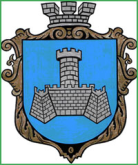 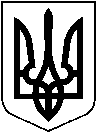 УКРАЇНАХМІЛЬНИЦЬКА МІСЬКА РАДАВІННИЦЬКОЇ ОБЛАСТІВиконавчий комітетР І Ш Е Н Н Явід  08 серпня  2017 р.                                                                  №293Про взяття Ц________на квартирнийоблік  на поліпшення житлових умов         Розглянувши  заяву С__________ про взяття на квартирний облік на поліпшення житлових умов за місцем проживання Ц________, враховуючи протокольне рішення громадської комісії з житлових питань при виконкомі міської ради,  відповідно до   Житлового кодексу Української РСР, «Правил  обліку громадян, які потребують поліпшення житлових умов і надання їм жилих приміщень в Українській РСР», затверджених постановою Ради Міністрів Української РСР та Української республіканської Ради професійних спілок від 11.12.1984 року №470, керуючись ст.29,ст.30 Закону України «Про місцеве самоврядування в Україні», виконком міської ради                                              В И Р І Ш И В :       1.    Взяти  на квартирний облік на поліпшення житлових умов  на загальних підставах згідно  абзацу 5 пункту 15 «Правил  обліку громадян, які потребують поліпшення житлових умов і надання їм жилих приміщень в Українській РСР»  Ц_______ _______ _______, __.___.19___року народження, який проживає за адресою: вул. Декабристів, буд. ______,                м. Хмільник.        2. Доручити управлінню житлово-комунального господарства та комунальної власності міської ради у п’ятиденний термін повідомити заявника  про прийняте рішення.         3. Контроль за виконанням цього рішення покласти на заступника міського голови з питань діяльності виконавчих органів міської ради               Загіку В.М.  Міський голова                                                               С.Б.Редчик